Course:Course:Medicinal, aromatic and spice plantsMedicinal, aromatic and spice plantsMedicinal, aromatic and spice plantsMedicinal, aromatic and spice plantsMedicinal, aromatic and spice plantsMedicinal, aromatic and spice plantsMedicinal, aromatic and spice plantsMedicinal, aromatic and spice plantsMedicinal, aromatic and spice plantsMedicinal, aromatic and spice plantsMedicinal, aromatic and spice plantsMedicinal, aromatic and spice plantsCourse id: 3ООП7О35Course id: 3ООП7О35Medicinal, aromatic and spice plantsMedicinal, aromatic and spice plantsMedicinal, aromatic and spice plantsMedicinal, aromatic and spice plantsMedicinal, aromatic and spice plantsMedicinal, aromatic and spice plantsMedicinal, aromatic and spice plantsMedicinal, aromatic and spice plantsMedicinal, aromatic and spice plantsMedicinal, aromatic and spice plantsMedicinal, aromatic and spice plantsMedicinal, aromatic and spice plantsNumber of ECTS: 4Number of ECTS: 4Medicinal, aromatic and spice plantsMedicinal, aromatic and spice plantsMedicinal, aromatic and spice plantsMedicinal, aromatic and spice plantsMedicinal, aromatic and spice plantsMedicinal, aromatic and spice plantsMedicinal, aromatic and spice plantsMedicinal, aromatic and spice plantsMedicinal, aromatic and spice plantsMedicinal, aromatic and spice plantsMedicinal, aromatic and spice plantsMedicinal, aromatic and spice plantsTeacher:Teacher:Ph.D. Branko Marinković; contributors: Ph.D. Dragana Latković, Ph.D. Goran JaćimovićPh.D. Branko Marinković; contributors: Ph.D. Dragana Latković, Ph.D. Goran JaćimovićPh.D. Branko Marinković; contributors: Ph.D. Dragana Latković, Ph.D. Goran JaćimovićPh.D. Branko Marinković; contributors: Ph.D. Dragana Latković, Ph.D. Goran JaćimovićPh.D. Branko Marinković; contributors: Ph.D. Dragana Latković, Ph.D. Goran JaćimovićPh.D. Branko Marinković; contributors: Ph.D. Dragana Latković, Ph.D. Goran JaćimovićPh.D. Branko Marinković; contributors: Ph.D. Dragana Latković, Ph.D. Goran JaćimovićPh.D. Branko Marinković; contributors: Ph.D. Dragana Latković, Ph.D. Goran JaćimovićPh.D. Branko Marinković; contributors: Ph.D. Dragana Latković, Ph.D. Goran JaćimovićPh.D. Branko Marinković; contributors: Ph.D. Dragana Latković, Ph.D. Goran JaćimovićPh.D. Branko Marinković; contributors: Ph.D. Dragana Latković, Ph.D. Goran JaćimovićPh.D. Branko Marinković; contributors: Ph.D. Dragana Latković, Ph.D. Goran JaćimovićCourse statusCourse statusElectiveElectiveElectiveElectiveElectiveElectiveElectiveElectiveElectiveElectiveElectiveElectiveNumber of active teaching classes (weekly)Number of active teaching classes (weekly)Number of active teaching classes (weekly)Number of active teaching classes (weekly)Number of active teaching classes (weekly)Number of active teaching classes (weekly)Number of active teaching classes (weekly)Number of active teaching classes (weekly)Number of active teaching classes (weekly)Number of active teaching classes (weekly)Number of active teaching classes (weekly)Number of active teaching classes (weekly)Number of active teaching classes (weekly)Number of active teaching classes (weekly)Lectures: 2Lectures: 2Practical classes: 2Practical classes: 2Practical classes: 2Practical classes: 2Other teaching types:Other teaching types:Other teaching types:Study research work:Study research work:Other classes:Other classes:Other classes:Precondition coursesPrecondition coursesAgrochemistry, Fundamentals of crop production, Diseases and pests of field plants, Agricultural machineryAgrochemistry, Fundamentals of crop production, Diseases and pests of field plants, Agricultural machineryAgrochemistry, Fundamentals of crop production, Diseases and pests of field plants, Agricultural machineryAgrochemistry, Fundamentals of crop production, Diseases and pests of field plants, Agricultural machineryAgrochemistry, Fundamentals of crop production, Diseases and pests of field plants, Agricultural machineryAgrochemistry, Fundamentals of crop production, Diseases and pests of field plants, Agricultural machineryAgrochemistry, Fundamentals of crop production, Diseases and pests of field plants, Agricultural machineryAgrochemistry, Fundamentals of crop production, Diseases and pests of field plants, Agricultural machineryAgrochemistry, Fundamentals of crop production, Diseases and pests of field plants, Agricultural machineryAgrochemistry, Fundamentals of crop production, Diseases and pests of field plants, Agricultural machineryAgrochemistry, Fundamentals of crop production, Diseases and pests of field plants, Agricultural machineryAgrochemistry, Fundamentals of crop production, Diseases and pests of field plants, Agricultural machineryEducational goalThe aim is to introduce students with the most important species of our wild and cultivated medicinal plants that are increasingly required in the domestic and foreign markets, as the necessary raw materials for the pharmaceutical and food industries. The richness of our medical flora, both in number of species, but also according to their chemical diversity is very high. However, the collection of medicinal plants from spontaneous flora, so far has been performed insufficiently skilled, disorganized, irrational, uncontrollable, which contributed to vulnerability of certain very important plant species. By controlled field production would be obtained pure, high-quality, typified raw material for the market. By gaining a basic knowledge of technological processing of medicinal plants, would have been complied international standards which this material is subject to.Educational goalThe aim is to introduce students with the most important species of our wild and cultivated medicinal plants that are increasingly required in the domestic and foreign markets, as the necessary raw materials for the pharmaceutical and food industries. The richness of our medical flora, both in number of species, but also according to their chemical diversity is very high. However, the collection of medicinal plants from spontaneous flora, so far has been performed insufficiently skilled, disorganized, irrational, uncontrollable, which contributed to vulnerability of certain very important plant species. By controlled field production would be obtained pure, high-quality, typified raw material for the market. By gaining a basic knowledge of technological processing of medicinal plants, would have been complied international standards which this material is subject to.Educational goalThe aim is to introduce students with the most important species of our wild and cultivated medicinal plants that are increasingly required in the domestic and foreign markets, as the necessary raw materials for the pharmaceutical and food industries. The richness of our medical flora, both in number of species, but also according to their chemical diversity is very high. However, the collection of medicinal plants from spontaneous flora, so far has been performed insufficiently skilled, disorganized, irrational, uncontrollable, which contributed to vulnerability of certain very important plant species. By controlled field production would be obtained pure, high-quality, typified raw material for the market. By gaining a basic knowledge of technological processing of medicinal plants, would have been complied international standards which this material is subject to.Educational goalThe aim is to introduce students with the most important species of our wild and cultivated medicinal plants that are increasingly required in the domestic and foreign markets, as the necessary raw materials for the pharmaceutical and food industries. The richness of our medical flora, both in number of species, but also according to their chemical diversity is very high. However, the collection of medicinal plants from spontaneous flora, so far has been performed insufficiently skilled, disorganized, irrational, uncontrollable, which contributed to vulnerability of certain very important plant species. By controlled field production would be obtained pure, high-quality, typified raw material for the market. By gaining a basic knowledge of technological processing of medicinal plants, would have been complied international standards which this material is subject to.Educational goalThe aim is to introduce students with the most important species of our wild and cultivated medicinal plants that are increasingly required in the domestic and foreign markets, as the necessary raw materials for the pharmaceutical and food industries. The richness of our medical flora, both in number of species, but also according to their chemical diversity is very high. However, the collection of medicinal plants from spontaneous flora, so far has been performed insufficiently skilled, disorganized, irrational, uncontrollable, which contributed to vulnerability of certain very important plant species. By controlled field production would be obtained pure, high-quality, typified raw material for the market. By gaining a basic knowledge of technological processing of medicinal plants, would have been complied international standards which this material is subject to.Educational goalThe aim is to introduce students with the most important species of our wild and cultivated medicinal plants that are increasingly required in the domestic and foreign markets, as the necessary raw materials for the pharmaceutical and food industries. The richness of our medical flora, both in number of species, but also according to their chemical diversity is very high. However, the collection of medicinal plants from spontaneous flora, so far has been performed insufficiently skilled, disorganized, irrational, uncontrollable, which contributed to vulnerability of certain very important plant species. By controlled field production would be obtained pure, high-quality, typified raw material for the market. By gaining a basic knowledge of technological processing of medicinal plants, would have been complied international standards which this material is subject to.Educational goalThe aim is to introduce students with the most important species of our wild and cultivated medicinal plants that are increasingly required in the domestic and foreign markets, as the necessary raw materials for the pharmaceutical and food industries. The richness of our medical flora, both in number of species, but also according to their chemical diversity is very high. However, the collection of medicinal plants from spontaneous flora, so far has been performed insufficiently skilled, disorganized, irrational, uncontrollable, which contributed to vulnerability of certain very important plant species. By controlled field production would be obtained pure, high-quality, typified raw material for the market. By gaining a basic knowledge of technological processing of medicinal plants, would have been complied international standards which this material is subject to.Educational goalThe aim is to introduce students with the most important species of our wild and cultivated medicinal plants that are increasingly required in the domestic and foreign markets, as the necessary raw materials for the pharmaceutical and food industries. The richness of our medical flora, both in number of species, but also according to their chemical diversity is very high. However, the collection of medicinal plants from spontaneous flora, so far has been performed insufficiently skilled, disorganized, irrational, uncontrollable, which contributed to vulnerability of certain very important plant species. By controlled field production would be obtained pure, high-quality, typified raw material for the market. By gaining a basic knowledge of technological processing of medicinal plants, would have been complied international standards which this material is subject to.Educational goalThe aim is to introduce students with the most important species of our wild and cultivated medicinal plants that are increasingly required in the domestic and foreign markets, as the necessary raw materials for the pharmaceutical and food industries. The richness of our medical flora, both in number of species, but also according to their chemical diversity is very high. However, the collection of medicinal plants from spontaneous flora, so far has been performed insufficiently skilled, disorganized, irrational, uncontrollable, which contributed to vulnerability of certain very important plant species. By controlled field production would be obtained pure, high-quality, typified raw material for the market. By gaining a basic knowledge of technological processing of medicinal plants, would have been complied international standards which this material is subject to.Educational goalThe aim is to introduce students with the most important species of our wild and cultivated medicinal plants that are increasingly required in the domestic and foreign markets, as the necessary raw materials for the pharmaceutical and food industries. The richness of our medical flora, both in number of species, but also according to their chemical diversity is very high. However, the collection of medicinal plants from spontaneous flora, so far has been performed insufficiently skilled, disorganized, irrational, uncontrollable, which contributed to vulnerability of certain very important plant species. By controlled field production would be obtained pure, high-quality, typified raw material for the market. By gaining a basic knowledge of technological processing of medicinal plants, would have been complied international standards which this material is subject to.Educational goalThe aim is to introduce students with the most important species of our wild and cultivated medicinal plants that are increasingly required in the domestic and foreign markets, as the necessary raw materials for the pharmaceutical and food industries. The richness of our medical flora, both in number of species, but also according to their chemical diversity is very high. However, the collection of medicinal plants from spontaneous flora, so far has been performed insufficiently skilled, disorganized, irrational, uncontrollable, which contributed to vulnerability of certain very important plant species. By controlled field production would be obtained pure, high-quality, typified raw material for the market. By gaining a basic knowledge of technological processing of medicinal plants, would have been complied international standards which this material is subject to.Educational goalThe aim is to introduce students with the most important species of our wild and cultivated medicinal plants that are increasingly required in the domestic and foreign markets, as the necessary raw materials for the pharmaceutical and food industries. The richness of our medical flora, both in number of species, but also according to their chemical diversity is very high. However, the collection of medicinal plants from spontaneous flora, so far has been performed insufficiently skilled, disorganized, irrational, uncontrollable, which contributed to vulnerability of certain very important plant species. By controlled field production would be obtained pure, high-quality, typified raw material for the market. By gaining a basic knowledge of technological processing of medicinal plants, would have been complied international standards which this material is subject to.Educational goalThe aim is to introduce students with the most important species of our wild and cultivated medicinal plants that are increasingly required in the domestic and foreign markets, as the necessary raw materials for the pharmaceutical and food industries. The richness of our medical flora, both in number of species, but also according to their chemical diversity is very high. However, the collection of medicinal plants from spontaneous flora, so far has been performed insufficiently skilled, disorganized, irrational, uncontrollable, which contributed to vulnerability of certain very important plant species. By controlled field production would be obtained pure, high-quality, typified raw material for the market. By gaining a basic knowledge of technological processing of medicinal plants, would have been complied international standards which this material is subject to.Educational goalThe aim is to introduce students with the most important species of our wild and cultivated medicinal plants that are increasingly required in the domestic and foreign markets, as the necessary raw materials for the pharmaceutical and food industries. The richness of our medical flora, both in number of species, but also according to their chemical diversity is very high. However, the collection of medicinal plants from spontaneous flora, so far has been performed insufficiently skilled, disorganized, irrational, uncontrollable, which contributed to vulnerability of certain very important plant species. By controlled field production would be obtained pure, high-quality, typified raw material for the market. By gaining a basic knowledge of technological processing of medicinal plants, would have been complied international standards which this material is subject to.Educational outcomesAfter completion of lectures and exercises student will be qualified and informed with the basic elements of growing technology of medicinal, aromatic and spice plants. After passing the exam, the candidate will be qualified to lead the production of cultivated this plants and to be successful in this production; and will be trained to combine the knowledge, ability and skills with the given environmental and edaphic conditions. At the same time students will be trained to planed, quality collects and prepares medicinal, spice and aromatic plants.Educational outcomesAfter completion of lectures and exercises student will be qualified and informed with the basic elements of growing technology of medicinal, aromatic and spice plants. After passing the exam, the candidate will be qualified to lead the production of cultivated this plants and to be successful in this production; and will be trained to combine the knowledge, ability and skills with the given environmental and edaphic conditions. At the same time students will be trained to planed, quality collects and prepares medicinal, spice and aromatic plants.Educational outcomesAfter completion of lectures and exercises student will be qualified and informed with the basic elements of growing technology of medicinal, aromatic and spice plants. After passing the exam, the candidate will be qualified to lead the production of cultivated this plants and to be successful in this production; and will be trained to combine the knowledge, ability and skills with the given environmental and edaphic conditions. At the same time students will be trained to planed, quality collects and prepares medicinal, spice and aromatic plants.Educational outcomesAfter completion of lectures and exercises student will be qualified and informed with the basic elements of growing technology of medicinal, aromatic and spice plants. After passing the exam, the candidate will be qualified to lead the production of cultivated this plants and to be successful in this production; and will be trained to combine the knowledge, ability and skills with the given environmental and edaphic conditions. At the same time students will be trained to planed, quality collects and prepares medicinal, spice and aromatic plants.Educational outcomesAfter completion of lectures and exercises student will be qualified and informed with the basic elements of growing technology of medicinal, aromatic and spice plants. After passing the exam, the candidate will be qualified to lead the production of cultivated this plants and to be successful in this production; and will be trained to combine the knowledge, ability and skills with the given environmental and edaphic conditions. At the same time students will be trained to planed, quality collects and prepares medicinal, spice and aromatic plants.Educational outcomesAfter completion of lectures and exercises student will be qualified and informed with the basic elements of growing technology of medicinal, aromatic and spice plants. After passing the exam, the candidate will be qualified to lead the production of cultivated this plants and to be successful in this production; and will be trained to combine the knowledge, ability and skills with the given environmental and edaphic conditions. At the same time students will be trained to planed, quality collects and prepares medicinal, spice and aromatic plants.Educational outcomesAfter completion of lectures and exercises student will be qualified and informed with the basic elements of growing technology of medicinal, aromatic and spice plants. After passing the exam, the candidate will be qualified to lead the production of cultivated this plants and to be successful in this production; and will be trained to combine the knowledge, ability and skills with the given environmental and edaphic conditions. At the same time students will be trained to planed, quality collects and prepares medicinal, spice and aromatic plants.Educational outcomesAfter completion of lectures and exercises student will be qualified and informed with the basic elements of growing technology of medicinal, aromatic and spice plants. After passing the exam, the candidate will be qualified to lead the production of cultivated this plants and to be successful in this production; and will be trained to combine the knowledge, ability and skills with the given environmental and edaphic conditions. At the same time students will be trained to planed, quality collects and prepares medicinal, spice and aromatic plants.Educational outcomesAfter completion of lectures and exercises student will be qualified and informed with the basic elements of growing technology of medicinal, aromatic and spice plants. After passing the exam, the candidate will be qualified to lead the production of cultivated this plants and to be successful in this production; and will be trained to combine the knowledge, ability and skills with the given environmental and edaphic conditions. At the same time students will be trained to planed, quality collects and prepares medicinal, spice and aromatic plants.Educational outcomesAfter completion of lectures and exercises student will be qualified and informed with the basic elements of growing technology of medicinal, aromatic and spice plants. After passing the exam, the candidate will be qualified to lead the production of cultivated this plants and to be successful in this production; and will be trained to combine the knowledge, ability and skills with the given environmental and edaphic conditions. At the same time students will be trained to planed, quality collects and prepares medicinal, spice and aromatic plants.Educational outcomesAfter completion of lectures and exercises student will be qualified and informed with the basic elements of growing technology of medicinal, aromatic and spice plants. After passing the exam, the candidate will be qualified to lead the production of cultivated this plants and to be successful in this production; and will be trained to combine the knowledge, ability and skills with the given environmental and edaphic conditions. At the same time students will be trained to planed, quality collects and prepares medicinal, spice and aromatic plants.Educational outcomesAfter completion of lectures and exercises student will be qualified and informed with the basic elements of growing technology of medicinal, aromatic and spice plants. After passing the exam, the candidate will be qualified to lead the production of cultivated this plants and to be successful in this production; and will be trained to combine the knowledge, ability and skills with the given environmental and edaphic conditions. At the same time students will be trained to planed, quality collects and prepares medicinal, spice and aromatic plants.Educational outcomesAfter completion of lectures and exercises student will be qualified and informed with the basic elements of growing technology of medicinal, aromatic and spice plants. After passing the exam, the candidate will be qualified to lead the production of cultivated this plants and to be successful in this production; and will be trained to combine the knowledge, ability and skills with the given environmental and edaphic conditions. At the same time students will be trained to planed, quality collects and prepares medicinal, spice and aromatic plants.Educational outcomesAfter completion of lectures and exercises student will be qualified and informed with the basic elements of growing technology of medicinal, aromatic and spice plants. After passing the exam, the candidate will be qualified to lead the production of cultivated this plants and to be successful in this production; and will be trained to combine the knowledge, ability and skills with the given environmental and edaphic conditions. At the same time students will be trained to planed, quality collects and prepares medicinal, spice and aromatic plants.Course contentTheoretical teaching: In the general part will be studied: the definition of the course, division, professional nomenclature and herbal medicinal ingredients. In the next section will be studied: agrotechnical basics of growing of medicinal, aromatic and spice plants, propagation, care, protection, harvesting, drying, primary processing, packaging, storage, transport and benefits of growing. In the primary processing will be studied: stabilization, fermentation, standards and impurities, substitutions, forgeries, and the causes of deterioration of raw materials. Drug use in pharmaceutical, cosmetic, parfumery, food and other industries. Simple forms of drugs from plants. In a separate section will be studied the following plant species per family: I Fam. Apiaceae: fennel, caraway, coriander, anise, dill. II Fam. Lamiaceae: mint, lavender, lemon balm, sage, clary sage, thyme, marjoram, basil. III Fam. Asteraceae:  pyrethrum, wormwood, tarragon, chamomile, calendula. IV Fam. Malvaceae: marshmallow. V Fam. Valerianaceae: valerian. VI Fam. Scrophulariaceae: woolly digitalis, purple digitalis. VII Fam. Gentianaceae: gentian.Practical exercises: Introducing by the herbarium samples of medicinal plants, whole and cut drugs, analysis of mixtures. Estimation of the quality of drugs according to Pharmacopeia. Program of field exercises: Botanical determination, sampling and analysis, exploring the basis of production, propagation, cultivation, care, protection, harvesting, drying, packaging, protection against insects etc.Course contentTheoretical teaching: In the general part will be studied: the definition of the course, division, professional nomenclature and herbal medicinal ingredients. In the next section will be studied: agrotechnical basics of growing of medicinal, aromatic and spice plants, propagation, care, protection, harvesting, drying, primary processing, packaging, storage, transport and benefits of growing. In the primary processing will be studied: stabilization, fermentation, standards and impurities, substitutions, forgeries, and the causes of deterioration of raw materials. Drug use in pharmaceutical, cosmetic, parfumery, food and other industries. Simple forms of drugs from plants. In a separate section will be studied the following plant species per family: I Fam. Apiaceae: fennel, caraway, coriander, anise, dill. II Fam. Lamiaceae: mint, lavender, lemon balm, sage, clary sage, thyme, marjoram, basil. III Fam. Asteraceae:  pyrethrum, wormwood, tarragon, chamomile, calendula. IV Fam. Malvaceae: marshmallow. V Fam. Valerianaceae: valerian. VI Fam. Scrophulariaceae: woolly digitalis, purple digitalis. VII Fam. Gentianaceae: gentian.Practical exercises: Introducing by the herbarium samples of medicinal plants, whole and cut drugs, analysis of mixtures. Estimation of the quality of drugs according to Pharmacopeia. Program of field exercises: Botanical determination, sampling and analysis, exploring the basis of production, propagation, cultivation, care, protection, harvesting, drying, packaging, protection against insects etc.Course contentTheoretical teaching: In the general part will be studied: the definition of the course, division, professional nomenclature and herbal medicinal ingredients. In the next section will be studied: agrotechnical basics of growing of medicinal, aromatic and spice plants, propagation, care, protection, harvesting, drying, primary processing, packaging, storage, transport and benefits of growing. In the primary processing will be studied: stabilization, fermentation, standards and impurities, substitutions, forgeries, and the causes of deterioration of raw materials. Drug use in pharmaceutical, cosmetic, parfumery, food and other industries. Simple forms of drugs from plants. In a separate section will be studied the following plant species per family: I Fam. Apiaceae: fennel, caraway, coriander, anise, dill. II Fam. Lamiaceae: mint, lavender, lemon balm, sage, clary sage, thyme, marjoram, basil. III Fam. Asteraceae:  pyrethrum, wormwood, tarragon, chamomile, calendula. IV Fam. Malvaceae: marshmallow. V Fam. Valerianaceae: valerian. VI Fam. Scrophulariaceae: woolly digitalis, purple digitalis. VII Fam. Gentianaceae: gentian.Practical exercises: Introducing by the herbarium samples of medicinal plants, whole and cut drugs, analysis of mixtures. Estimation of the quality of drugs according to Pharmacopeia. Program of field exercises: Botanical determination, sampling and analysis, exploring the basis of production, propagation, cultivation, care, protection, harvesting, drying, packaging, protection against insects etc.Course contentTheoretical teaching: In the general part will be studied: the definition of the course, division, professional nomenclature and herbal medicinal ingredients. In the next section will be studied: agrotechnical basics of growing of medicinal, aromatic and spice plants, propagation, care, protection, harvesting, drying, primary processing, packaging, storage, transport and benefits of growing. In the primary processing will be studied: stabilization, fermentation, standards and impurities, substitutions, forgeries, and the causes of deterioration of raw materials. Drug use in pharmaceutical, cosmetic, parfumery, food and other industries. Simple forms of drugs from plants. In a separate section will be studied the following plant species per family: I Fam. Apiaceae: fennel, caraway, coriander, anise, dill. II Fam. Lamiaceae: mint, lavender, lemon balm, sage, clary sage, thyme, marjoram, basil. III Fam. Asteraceae:  pyrethrum, wormwood, tarragon, chamomile, calendula. IV Fam. Malvaceae: marshmallow. V Fam. Valerianaceae: valerian. VI Fam. Scrophulariaceae: woolly digitalis, purple digitalis. VII Fam. Gentianaceae: gentian.Practical exercises: Introducing by the herbarium samples of medicinal plants, whole and cut drugs, analysis of mixtures. Estimation of the quality of drugs according to Pharmacopeia. Program of field exercises: Botanical determination, sampling and analysis, exploring the basis of production, propagation, cultivation, care, protection, harvesting, drying, packaging, protection against insects etc.Course contentTheoretical teaching: In the general part will be studied: the definition of the course, division, professional nomenclature and herbal medicinal ingredients. In the next section will be studied: agrotechnical basics of growing of medicinal, aromatic and spice plants, propagation, care, protection, harvesting, drying, primary processing, packaging, storage, transport and benefits of growing. In the primary processing will be studied: stabilization, fermentation, standards and impurities, substitutions, forgeries, and the causes of deterioration of raw materials. Drug use in pharmaceutical, cosmetic, parfumery, food and other industries. Simple forms of drugs from plants. In a separate section will be studied the following plant species per family: I Fam. Apiaceae: fennel, caraway, coriander, anise, dill. II Fam. Lamiaceae: mint, lavender, lemon balm, sage, clary sage, thyme, marjoram, basil. III Fam. Asteraceae:  pyrethrum, wormwood, tarragon, chamomile, calendula. IV Fam. Malvaceae: marshmallow. V Fam. Valerianaceae: valerian. VI Fam. Scrophulariaceae: woolly digitalis, purple digitalis. VII Fam. Gentianaceae: gentian.Practical exercises: Introducing by the herbarium samples of medicinal plants, whole and cut drugs, analysis of mixtures. Estimation of the quality of drugs according to Pharmacopeia. Program of field exercises: Botanical determination, sampling and analysis, exploring the basis of production, propagation, cultivation, care, protection, harvesting, drying, packaging, protection against insects etc.Course contentTheoretical teaching: In the general part will be studied: the definition of the course, division, professional nomenclature and herbal medicinal ingredients. In the next section will be studied: agrotechnical basics of growing of medicinal, aromatic and spice plants, propagation, care, protection, harvesting, drying, primary processing, packaging, storage, transport and benefits of growing. In the primary processing will be studied: stabilization, fermentation, standards and impurities, substitutions, forgeries, and the causes of deterioration of raw materials. Drug use in pharmaceutical, cosmetic, parfumery, food and other industries. Simple forms of drugs from plants. In a separate section will be studied the following plant species per family: I Fam. Apiaceae: fennel, caraway, coriander, anise, dill. II Fam. Lamiaceae: mint, lavender, lemon balm, sage, clary sage, thyme, marjoram, basil. III Fam. Asteraceae:  pyrethrum, wormwood, tarragon, chamomile, calendula. IV Fam. Malvaceae: marshmallow. V Fam. Valerianaceae: valerian. VI Fam. Scrophulariaceae: woolly digitalis, purple digitalis. VII Fam. Gentianaceae: gentian.Practical exercises: Introducing by the herbarium samples of medicinal plants, whole and cut drugs, analysis of mixtures. Estimation of the quality of drugs according to Pharmacopeia. Program of field exercises: Botanical determination, sampling and analysis, exploring the basis of production, propagation, cultivation, care, protection, harvesting, drying, packaging, protection against insects etc.Course contentTheoretical teaching: In the general part will be studied: the definition of the course, division, professional nomenclature and herbal medicinal ingredients. In the next section will be studied: agrotechnical basics of growing of medicinal, aromatic and spice plants, propagation, care, protection, harvesting, drying, primary processing, packaging, storage, transport and benefits of growing. In the primary processing will be studied: stabilization, fermentation, standards and impurities, substitutions, forgeries, and the causes of deterioration of raw materials. Drug use in pharmaceutical, cosmetic, parfumery, food and other industries. Simple forms of drugs from plants. In a separate section will be studied the following plant species per family: I Fam. Apiaceae: fennel, caraway, coriander, anise, dill. II Fam. Lamiaceae: mint, lavender, lemon balm, sage, clary sage, thyme, marjoram, basil. III Fam. Asteraceae:  pyrethrum, wormwood, tarragon, chamomile, calendula. IV Fam. Malvaceae: marshmallow. V Fam. Valerianaceae: valerian. VI Fam. Scrophulariaceae: woolly digitalis, purple digitalis. VII Fam. Gentianaceae: gentian.Practical exercises: Introducing by the herbarium samples of medicinal plants, whole and cut drugs, analysis of mixtures. Estimation of the quality of drugs according to Pharmacopeia. Program of field exercises: Botanical determination, sampling and analysis, exploring the basis of production, propagation, cultivation, care, protection, harvesting, drying, packaging, protection against insects etc.Course contentTheoretical teaching: In the general part will be studied: the definition of the course, division, professional nomenclature and herbal medicinal ingredients. In the next section will be studied: agrotechnical basics of growing of medicinal, aromatic and spice plants, propagation, care, protection, harvesting, drying, primary processing, packaging, storage, transport and benefits of growing. In the primary processing will be studied: stabilization, fermentation, standards and impurities, substitutions, forgeries, and the causes of deterioration of raw materials. Drug use in pharmaceutical, cosmetic, parfumery, food and other industries. Simple forms of drugs from plants. In a separate section will be studied the following plant species per family: I Fam. Apiaceae: fennel, caraway, coriander, anise, dill. II Fam. Lamiaceae: mint, lavender, lemon balm, sage, clary sage, thyme, marjoram, basil. III Fam. Asteraceae:  pyrethrum, wormwood, tarragon, chamomile, calendula. IV Fam. Malvaceae: marshmallow. V Fam. Valerianaceae: valerian. VI Fam. Scrophulariaceae: woolly digitalis, purple digitalis. VII Fam. Gentianaceae: gentian.Practical exercises: Introducing by the herbarium samples of medicinal plants, whole and cut drugs, analysis of mixtures. Estimation of the quality of drugs according to Pharmacopeia. Program of field exercises: Botanical determination, sampling and analysis, exploring the basis of production, propagation, cultivation, care, protection, harvesting, drying, packaging, protection against insects etc.Course contentTheoretical teaching: In the general part will be studied: the definition of the course, division, professional nomenclature and herbal medicinal ingredients. In the next section will be studied: agrotechnical basics of growing of medicinal, aromatic and spice plants, propagation, care, protection, harvesting, drying, primary processing, packaging, storage, transport and benefits of growing. In the primary processing will be studied: stabilization, fermentation, standards and impurities, substitutions, forgeries, and the causes of deterioration of raw materials. Drug use in pharmaceutical, cosmetic, parfumery, food and other industries. Simple forms of drugs from plants. In a separate section will be studied the following plant species per family: I Fam. Apiaceae: fennel, caraway, coriander, anise, dill. II Fam. Lamiaceae: mint, lavender, lemon balm, sage, clary sage, thyme, marjoram, basil. III Fam. Asteraceae:  pyrethrum, wormwood, tarragon, chamomile, calendula. IV Fam. Malvaceae: marshmallow. V Fam. Valerianaceae: valerian. VI Fam. Scrophulariaceae: woolly digitalis, purple digitalis. VII Fam. Gentianaceae: gentian.Practical exercises: Introducing by the herbarium samples of medicinal plants, whole and cut drugs, analysis of mixtures. Estimation of the quality of drugs according to Pharmacopeia. Program of field exercises: Botanical determination, sampling and analysis, exploring the basis of production, propagation, cultivation, care, protection, harvesting, drying, packaging, protection against insects etc.Course contentTheoretical teaching: In the general part will be studied: the definition of the course, division, professional nomenclature and herbal medicinal ingredients. In the next section will be studied: agrotechnical basics of growing of medicinal, aromatic and spice plants, propagation, care, protection, harvesting, drying, primary processing, packaging, storage, transport and benefits of growing. In the primary processing will be studied: stabilization, fermentation, standards and impurities, substitutions, forgeries, and the causes of deterioration of raw materials. Drug use in pharmaceutical, cosmetic, parfumery, food and other industries. Simple forms of drugs from plants. In a separate section will be studied the following plant species per family: I Fam. Apiaceae: fennel, caraway, coriander, anise, dill. II Fam. Lamiaceae: mint, lavender, lemon balm, sage, clary sage, thyme, marjoram, basil. III Fam. Asteraceae:  pyrethrum, wormwood, tarragon, chamomile, calendula. IV Fam. Malvaceae: marshmallow. V Fam. Valerianaceae: valerian. VI Fam. Scrophulariaceae: woolly digitalis, purple digitalis. VII Fam. Gentianaceae: gentian.Practical exercises: Introducing by the herbarium samples of medicinal plants, whole and cut drugs, analysis of mixtures. Estimation of the quality of drugs according to Pharmacopeia. Program of field exercises: Botanical determination, sampling and analysis, exploring the basis of production, propagation, cultivation, care, protection, harvesting, drying, packaging, protection against insects etc.Course contentTheoretical teaching: In the general part will be studied: the definition of the course, division, professional nomenclature and herbal medicinal ingredients. In the next section will be studied: agrotechnical basics of growing of medicinal, aromatic and spice plants, propagation, care, protection, harvesting, drying, primary processing, packaging, storage, transport and benefits of growing. In the primary processing will be studied: stabilization, fermentation, standards and impurities, substitutions, forgeries, and the causes of deterioration of raw materials. Drug use in pharmaceutical, cosmetic, parfumery, food and other industries. Simple forms of drugs from plants. In a separate section will be studied the following plant species per family: I Fam. Apiaceae: fennel, caraway, coriander, anise, dill. II Fam. Lamiaceae: mint, lavender, lemon balm, sage, clary sage, thyme, marjoram, basil. III Fam. Asteraceae:  pyrethrum, wormwood, tarragon, chamomile, calendula. IV Fam. Malvaceae: marshmallow. V Fam. Valerianaceae: valerian. VI Fam. Scrophulariaceae: woolly digitalis, purple digitalis. VII Fam. Gentianaceae: gentian.Practical exercises: Introducing by the herbarium samples of medicinal plants, whole and cut drugs, analysis of mixtures. Estimation of the quality of drugs according to Pharmacopeia. Program of field exercises: Botanical determination, sampling and analysis, exploring the basis of production, propagation, cultivation, care, protection, harvesting, drying, packaging, protection against insects etc.Course contentTheoretical teaching: In the general part will be studied: the definition of the course, division, professional nomenclature and herbal medicinal ingredients. In the next section will be studied: agrotechnical basics of growing of medicinal, aromatic and spice plants, propagation, care, protection, harvesting, drying, primary processing, packaging, storage, transport and benefits of growing. In the primary processing will be studied: stabilization, fermentation, standards and impurities, substitutions, forgeries, and the causes of deterioration of raw materials. Drug use in pharmaceutical, cosmetic, parfumery, food and other industries. Simple forms of drugs from plants. In a separate section will be studied the following plant species per family: I Fam. Apiaceae: fennel, caraway, coriander, anise, dill. II Fam. Lamiaceae: mint, lavender, lemon balm, sage, clary sage, thyme, marjoram, basil. III Fam. Asteraceae:  pyrethrum, wormwood, tarragon, chamomile, calendula. IV Fam. Malvaceae: marshmallow. V Fam. Valerianaceae: valerian. VI Fam. Scrophulariaceae: woolly digitalis, purple digitalis. VII Fam. Gentianaceae: gentian.Practical exercises: Introducing by the herbarium samples of medicinal plants, whole and cut drugs, analysis of mixtures. Estimation of the quality of drugs according to Pharmacopeia. Program of field exercises: Botanical determination, sampling and analysis, exploring the basis of production, propagation, cultivation, care, protection, harvesting, drying, packaging, protection against insects etc.Course contentTheoretical teaching: In the general part will be studied: the definition of the course, division, professional nomenclature and herbal medicinal ingredients. In the next section will be studied: agrotechnical basics of growing of medicinal, aromatic and spice plants, propagation, care, protection, harvesting, drying, primary processing, packaging, storage, transport and benefits of growing. In the primary processing will be studied: stabilization, fermentation, standards and impurities, substitutions, forgeries, and the causes of deterioration of raw materials. Drug use in pharmaceutical, cosmetic, parfumery, food and other industries. Simple forms of drugs from plants. In a separate section will be studied the following plant species per family: I Fam. Apiaceae: fennel, caraway, coriander, anise, dill. II Fam. Lamiaceae: mint, lavender, lemon balm, sage, clary sage, thyme, marjoram, basil. III Fam. Asteraceae:  pyrethrum, wormwood, tarragon, chamomile, calendula. IV Fam. Malvaceae: marshmallow. V Fam. Valerianaceae: valerian. VI Fam. Scrophulariaceae: woolly digitalis, purple digitalis. VII Fam. Gentianaceae: gentian.Practical exercises: Introducing by the herbarium samples of medicinal plants, whole and cut drugs, analysis of mixtures. Estimation of the quality of drugs according to Pharmacopeia. Program of field exercises: Botanical determination, sampling and analysis, exploring the basis of production, propagation, cultivation, care, protection, harvesting, drying, packaging, protection against insects etc.Course contentTheoretical teaching: In the general part will be studied: the definition of the course, division, professional nomenclature and herbal medicinal ingredients. In the next section will be studied: agrotechnical basics of growing of medicinal, aromatic and spice plants, propagation, care, protection, harvesting, drying, primary processing, packaging, storage, transport and benefits of growing. In the primary processing will be studied: stabilization, fermentation, standards and impurities, substitutions, forgeries, and the causes of deterioration of raw materials. Drug use in pharmaceutical, cosmetic, parfumery, food and other industries. Simple forms of drugs from plants. In a separate section will be studied the following plant species per family: I Fam. Apiaceae: fennel, caraway, coriander, anise, dill. II Fam. Lamiaceae: mint, lavender, lemon balm, sage, clary sage, thyme, marjoram, basil. III Fam. Asteraceae:  pyrethrum, wormwood, tarragon, chamomile, calendula. IV Fam. Malvaceae: marshmallow. V Fam. Valerianaceae: valerian. VI Fam. Scrophulariaceae: woolly digitalis, purple digitalis. VII Fam. Gentianaceae: gentian.Practical exercises: Introducing by the herbarium samples of medicinal plants, whole and cut drugs, analysis of mixtures. Estimation of the quality of drugs according to Pharmacopeia. Program of field exercises: Botanical determination, sampling and analysis, exploring the basis of production, propagation, cultivation, care, protection, harvesting, drying, packaging, protection against insects etc.Teaching methodsLectures, Practice/ Practical classes, ConsultationsTeaching methodsLectures, Practice/ Practical classes, ConsultationsTeaching methodsLectures, Practice/ Practical classes, ConsultationsTeaching methodsLectures, Practice/ Practical classes, ConsultationsTeaching methodsLectures, Practice/ Practical classes, ConsultationsTeaching methodsLectures, Practice/ Practical classes, ConsultationsTeaching methodsLectures, Practice/ Practical classes, ConsultationsTeaching methodsLectures, Practice/ Practical classes, ConsultationsTeaching methodsLectures, Practice/ Practical classes, ConsultationsTeaching methodsLectures, Practice/ Practical classes, ConsultationsTeaching methodsLectures, Practice/ Practical classes, ConsultationsTeaching methodsLectures, Practice/ Practical classes, ConsultationsTeaching methodsLectures, Practice/ Practical classes, ConsultationsTeaching methodsLectures, Practice/ Practical classes, ConsultationsKnowledge evaluation (maximum 100 points)Knowledge evaluation (maximum 100 points)Knowledge evaluation (maximum 100 points)Knowledge evaluation (maximum 100 points)Knowledge evaluation (maximum 100 points)Knowledge evaluation (maximum 100 points)Knowledge evaluation (maximum 100 points)Knowledge evaluation (maximum 100 points)Knowledge evaluation (maximum 100 points)Knowledge evaluation (maximum 100 points)Knowledge evaluation (maximum 100 points)Knowledge evaluation (maximum 100 points)Knowledge evaluation (maximum 100 points)Knowledge evaluation (maximum 100 points)Pre-examination obligationsPre-examination obligationsPre-examination obligationsMandatoryMandatoryPointsPointsFinal examFinal examFinal examMandatoryMandatoryPointsPointsActivity during lecturesActivity during lecturesActivity during lecturesYesYes55Test I (general part)Test I (general part)Test I (general part)YesYes3535Colloquium - TestColloquium - TestColloquium - TestYesYes2525Test II (special part)Test II (special part)Test II (special part)YesYes3535Literature Literature Literature Literature Literature Literature Literature Literature Literature Literature Literature Literature Literature Literature Ord.AuthorAuthorAuthorTitleTitleTitleTitlePublisherPublisherPublisherPublisherPublisherYearJohn H. Martin, Richard P. Waldren, David L. StampJohn H. Martin, Richard P. Waldren, David L. StampJohn H. Martin, Richard P. Waldren, David L. StampPrinciples of Field Crop ProductionPrinciples of Field Crop ProductionPrinciples of Field Crop ProductionPrinciples of Field Crop ProductionPearson Education Inc., Upper Saddle River, New Jersey, Columbus, Ohio, USAPearson Education Inc., Upper Saddle River, New Jersey, Columbus, Ohio, USAPearson Education Inc., Upper Saddle River, New Jersey, Columbus, Ohio, USAPearson Education Inc., Upper Saddle River, New Jersey, Columbus, Ohio, USAPearson Education Inc., Upper Saddle River, New Jersey, Columbus, Ohio, USA2006Bharat P. SinghBharat P. SinghBharat P. SinghIndustrial Crops and UsesIndustrial Crops and UsesIndustrial Crops and UsesIndustrial Crops and UsesFort Valley State University, Fort Valley, Georgia, USA, CAB InternationalFort Valley State University, Fort Valley, Georgia, USA, CAB InternationalFort Valley State University, Fort Valley, Georgia, USA, CAB InternationalFort Valley State University, Fort Valley, Georgia, USA, CAB InternationalFort Valley State University, Fort Valley, Georgia, USA, CAB International2010Internet sources; Thematic domestic and international journalsInternet sources; Thematic domestic and international journalsInternet sources; Thematic domestic and international journalsInternet sources; Thematic domestic and international journalsInternet sources; Thematic domestic and international journalsInternet sources; Thematic domestic and international journalsInternet sources; Thematic domestic and international journalsInternet sources; Thematic domestic and international journalsInternet sources; Thematic domestic and international journalsInternet sources; Thematic domestic and international journalsInternet sources; Thematic domestic and international journalsInternet sources; Thematic domestic and international journalsInternet sources; Thematic domestic and international journalsLecture notes of professors and assistantsLecture notes of professors and assistantsLecture notes of professors and assistantsLecture notes of professors and assistantsLecture notes of professors and assistantsLecture notes of professors and assistantsLecture notes of professors and assistantsLecture notes of professors and assistantsLecture notes of professors and assistantsLecture notes of professors and assistantsLecture notes of professors and assistantsLecture notes of professors and assistantsLecture notes of professors and assistants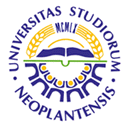 UNIVERSITY OF NOVI SADFACULTY OF AGRICULTURE 21000 NOVI SAD, TRG DOSITEJA OBRADOVIĆA 8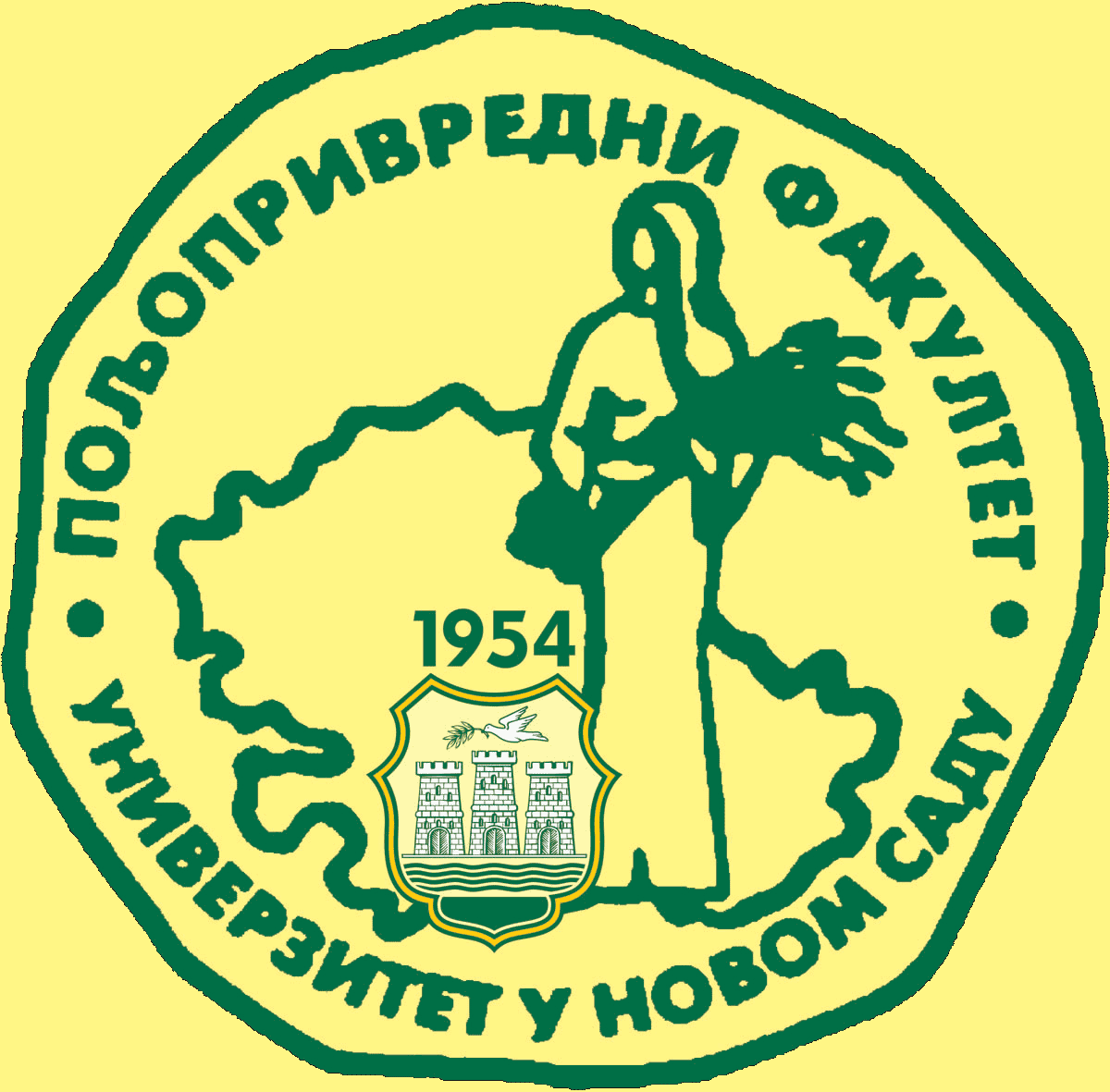 Study Programme AccreditationUNDERGRADUATE ACADEMIC STUDIES    ORGANIC AGRICULTURETable 5.2 Course specificationTable 5.2 Course specificationTable 5.2 Course specification